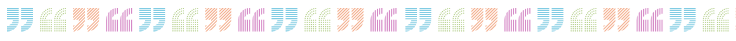 Care of the Bone Marrow Transplant Patient Coursepresented bySabra Dunn, BSNKristi Dubey, APRNSilvia Willumsen, RNAshley George, RNBrianna Lynes, MSWednesday, June 21, 20238:00 AM – 2:30 PMZOOM Link TBDLearning Objectives:  As a result of participating in this Live Activity, participants should be able to:Identify the basic concepts of hematopoiesis and immunology.Compare and contrast the different types of stem cells transplants.Identify the process of a pre transplant workup and medical evaluation.Identify early and late complications of a stem cell transplant.Review nursing implications for patients in the pre, peri, and post transplant periods.Describe the revaccination process after a bone marrow transplant.Discuss the concept of survivorship for bone marrow transplant patients.Accreditation and Credit Designation Statements:  In support of improving patient care, Hartford HealthCare is jointly accredited by the Accreditation Council for Continuing Medical Education (ACCME), the Accreditation Council for Pharmacy Education (ACPE), and the American Nurses Credentialing Center (ANCC) to provide continuing education for the healthcare team.Physicians:  Hartford Healthcare designates this Live Activity for 5.75 AMA PRA Category 1 Credit(s)TM.  Physicians should only claim credit commensurate with their participation.   Nurses: This activity is approved for 5.75 ANCC contact hour(s).  Financial Disclosure:  None of the faculty or planners for this activity have reported any financial relationship with an ineligible company.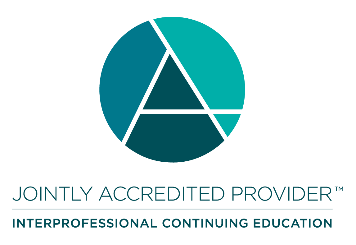 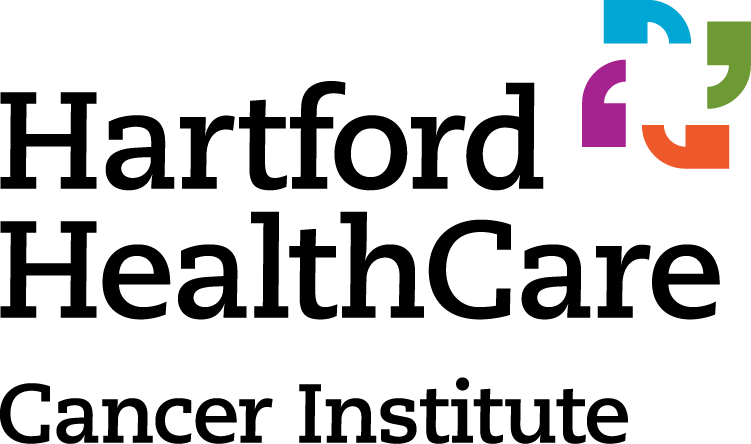 